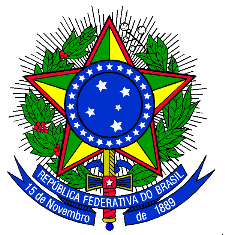 MINISTÉRIO DA EDUCAÇÃO
UNIVERSIDADE FEDERAL DA INTEGRAÇÃO LATINO-AMERICANAANEXO II – DECLARAÇÃO TUTOR(A) ACADÊMICOEu		, médico(a) com registro profissional no Conselho Regional de Medicina nº	do estado do Paraná, DECLARO para os devidos fins e ME COMPROMETO a:
Possuir disponibilidade de tempo para realizar a atividade de tutoria acadêmica do Projeto Mais Médicos para o Brasil sob responsabilidade da  instituição supervisora UNILA;
Possuir disponibilidade para realizar acompanhamento a supervisores, produzir relatórios, realizar viagens, promover e participar de reuniões presenciais e à distância por videoconferência, com supervisores sob minha responsabilidade ou convocadas pela instituição supervisora e Equipe Central da Supervisão Acadêmica do Projeto Mais Médicos para o Brasil  no Ministério da Educação;
Agir de acordo com as atribuições de tutoria acadêmica, estabelecidas pelo Projeto Mais Médicos para o Brasil, por meio da Lei 12.871/2013, alterada pela Medida Provisória nº 1.165 de 20 de março de 2023, da Portaria Interministerial nº 604, de 16 de maio de 2023, da Portaria MEC nº 1.537, de 03 de agosto de 2023 e da Portaria SESu nº 19, de 15 de agosto de 2023;
Estar ciente de que a atividade de tutoria acadêmica não gera vínculo trabalhista de qualquer natureza;
Estar ciente de que a atividade de tutoria acadêmica é coordenada pela instituição supervisora UNILA   e pela Diretoria de Desenvolvimento de Educação em Saúde da Secretaria de Educação Superior do Ministério da Educação e que a bolsa-tutoria é paga mediante cumprimento das ações e metas estabelecidas pela Diretoria de Desenvolvimento de Educação em Saúde;
Estar ciente de que o descumprimento das atribuições previstas para a tutoria acadêmica pode acarretar penalidades que compreendem advertência, suspensão de bolsa ou até desligamento do Projeto Mais Médicos para o Brasil; e
Estar disponível para prestar à Diretoria de Desenvolvimento da Educação em Saúde da Secretaria de Educação Superior do Ministério da Educação quaisquer esclarecimentos solicitados quanto à Supervisão Acadêmica do Projeto Mais Médicos para o Brasil.______________________________________________Assinatura do(a) Tutor(a) Acadêmico (a)
MINISTÉRIO DA EDUCAÇÃO
UNIVERSIDADE FEDERAL DA INTEGRAÇÃO LATINO-AMERICANAANEXO II – DECLARAÇÃO SUPERVISOR(A) ACADÊMICOEu		, médico(a) com registro profissional no Conselho Regional de Medicina nº	do estado do Paraná, DECLARO para os devidos fins ME COMPROMETO a:
Possuir disponibilidade de tempo para realizar a atividade de supervisão a médicos participantes do Projeto Mais Médicos para o Brasil, sob responsabilidade da instituição supervisora UNILA;
Possuir disponibilidade para realizar viagens e participar de reuniões presenciais e à distância por videoconferência, convocadas pela instituição supervisora e pela Diretoria de Desenvolvimento da Educação em Saúde da Secretaria de Educação Superior do Ministério da Educação;
Agir de acordo com as atribuições de supervisor, estabelecidas pelo Projeto Mais Médicos para o Brasil, por meio da Lei 12.871/2013, alterada pela Medida Provisória nº 1.165 de 20 de março de 2023, da Portaria Interministerial nº 604, de 16 de maio de 2023, da Portaria MEC nº 1.537, de 3 de agosto de 2023 e da Portaria SESu nº 19, de 15 de agosto de 2023;
Estar ciente de que a atividade de supervisão não gera vínculo trabalhista de qualquer natureza;
Estar ciente de que a atividade de supervisão é coordenada pela instituição supervisora  UNILA e pela Diretoria de Desenvolvimento da Educação em Saúde da Secretaria de Educação Superior do Ministério da Educação e que a bolsa-supervisão é paga mediante postagem dos relatórios de supervisão dos médicos e da comprovação da realização da atividade de supervisão que forem designadas em plano de trabalho e nas orientações da Diretoria de Desenvolvimento da Educação em Saúde;
Estar ciente de que o descumprimento das atribuições previstas para a supervisão pode acarretar penalidades que compreendem advertência, suspensão de bolsa ou até desligamento do Projeto Mais Médicos para o Brasil; e
Estar disponível para prestar à pela Diretoria de Desenvolvimento da Educação em Saúde da Secretaria de Educação Superior do Ministério da Educação esclarecimentos solicitados quanto à Supervisão Acadêmica do Projeto Mais Médicos para o Brasil._________________________________________________Assinatura do(a) Supervisor(a) Acadêmico(a)